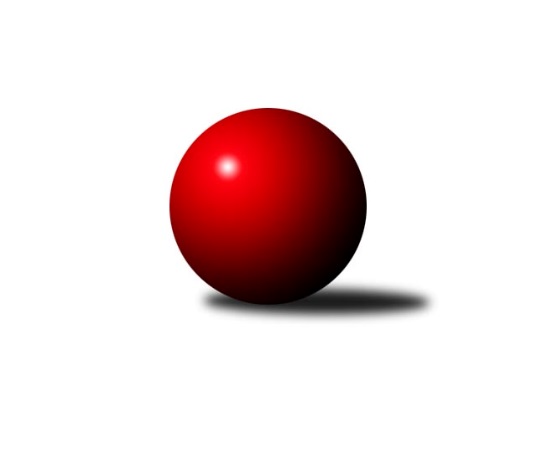 Č.2Ročník 2023/2024	24.5.2024 Krajský přebor MS 2023/2024Statistika 2. kolaTabulka družstev:		družstvo	záp	výh	rem	proh	skore	sety	průměr	body	plné	dorážka	chyby	1.	Sokol Bohumín ˝C˝	2	2	0	0	13.0 : 3.0 	(15.0 : 9.0)	2525	4	1775	750	51.5	2.	Opava ˝B˝	2	1	1	0	9.0 : 7.0 	(15.0 : 9.0)	2702	3	1844	858	35.5	3.	Kuželky Horní Benešov	2	1	1	0	9.0 : 7.0 	(10.0 : 14.0)	2652	3	1848	804	57	4.	Odry C	2	1	0	1	9.5 : 6.5 	(16.0 : 8.0)	2514	2	1754	761	44	5.	Unie Hlubina ˝B˝	2	0	2	0	8.0 : 8.0 	(12.0 : 12.0)	2674	2	1798	876	43	6.	TJ VOKD Poruba ˝A˝	1	0	0	1	3.0 : 5.0 	(4.0 : 8.0)	2646	0	1859	787	55	7.	Opava ˝C˝	1	0	0	1	2.0 : 6.0 	(6.0 : 6.0)	2429	0	1721	708	67	8.	TJ Nový Jičín ˝A˝	2	0	0	2	2.5 : 13.5 	(6.0 : 18.0)	2231	0	1578	653	69.5Tabulka doma:		družstvo	záp	výh	rem	proh	skore	sety	průměr	body	maximum	minimum	1.	Sokol Bohumín ˝C˝	1	1	0	0	7.0 : 1.0 	(9.0 : 3.0)	2528	2	2528	2528	2.	Opava ˝B˝	1	1	0	0	5.0 : 3.0 	(8.0 : 4.0)	2723	2	2723	2723	3.	Kuželky Horní Benešov	1	0	1	0	4.0 : 4.0 	(5.0 : 7.0)	2685	1	2685	2685	4.	Unie Hlubina ˝B˝	1	0	1	0	4.0 : 4.0 	(5.0 : 7.0)	2631	1	2631	2631	5.	TJ VOKD Poruba ˝A˝	0	0	0	0	0.0 : 0.0 	(0.0 : 0.0)	0	0	0	0	6.	Odry C	1	0	0	1	3.0 : 5.0 	(7.0 : 5.0)	2601	0	2601	2601	7.	Opava ˝C˝	1	0	0	1	2.0 : 6.0 	(6.0 : 6.0)	2429	0	2429	2429	8.	TJ Nový Jičín ˝A˝	1	0	0	1	1.5 : 6.5 	(3.0 : 9.0)	2265	0	2265	2265Tabulka venku:		družstvo	záp	výh	rem	proh	skore	sety	průměr	body	maximum	minimum	1.	Odry C	1	1	0	0	6.5 : 1.5 	(9.0 : 3.0)	2427	2	2427	2427	2.	Sokol Bohumín ˝C˝	1	1	0	0	6.0 : 2.0 	(6.0 : 6.0)	2521	2	2521	2521	3.	Kuželky Horní Benešov	1	1	0	0	5.0 : 3.0 	(5.0 : 7.0)	2619	2	2619	2619	4.	Unie Hlubina ˝B˝	1	0	1	0	4.0 : 4.0 	(7.0 : 5.0)	2716	1	2716	2716	5.	Opava ˝B˝	1	0	1	0	4.0 : 4.0 	(7.0 : 5.0)	2681	1	2681	2681	6.	Opava ˝C˝	0	0	0	0	0.0 : 0.0 	(0.0 : 0.0)	0	0	0	0	7.	TJ VOKD Poruba ˝A˝	1	0	0	1	3.0 : 5.0 	(4.0 : 8.0)	2646	0	2646	2646	8.	TJ Nový Jičín ˝A˝	1	0	0	1	1.0 : 7.0 	(3.0 : 9.0)	2196	0	2196	2196Tabulka podzimní části:		družstvo	záp	výh	rem	proh	skore	sety	průměr	body	doma	venku	1.	Sokol Bohumín ˝C˝	2	2	0	0	13.0 : 3.0 	(15.0 : 9.0)	2525	4 	1 	0 	0 	1 	0 	0	2.	Opava ˝B˝	2	1	1	0	9.0 : 7.0 	(15.0 : 9.0)	2702	3 	1 	0 	0 	0 	1 	0	3.	Kuželky Horní Benešov	2	1	1	0	9.0 : 7.0 	(10.0 : 14.0)	2652	3 	0 	1 	0 	1 	0 	0	4.	Odry C	2	1	0	1	9.5 : 6.5 	(16.0 : 8.0)	2514	2 	0 	0 	1 	1 	0 	0	5.	Unie Hlubina ˝B˝	2	0	2	0	8.0 : 8.0 	(12.0 : 12.0)	2674	2 	0 	1 	0 	0 	1 	0	6.	TJ VOKD Poruba ˝A˝	1	0	0	1	3.0 : 5.0 	(4.0 : 8.0)	2646	0 	0 	0 	0 	0 	0 	1	7.	Opava ˝C˝	1	0	0	1	2.0 : 6.0 	(6.0 : 6.0)	2429	0 	0 	0 	1 	0 	0 	0	8.	TJ Nový Jičín ˝A˝	2	0	0	2	2.5 : 13.5 	(6.0 : 18.0)	2231	0 	0 	0 	1 	0 	0 	1Tabulka jarní části:		družstvo	záp	výh	rem	proh	skore	sety	průměr	body	doma	venku	1.	Unie Hlubina ˝B˝	0	0	0	0	0.0 : 0.0 	(0.0 : 0.0)	0	0 	0 	0 	0 	0 	0 	0 	2.	Opava ˝C˝	0	0	0	0	0.0 : 0.0 	(0.0 : 0.0)	0	0 	0 	0 	0 	0 	0 	0 	3.	TJ Nový Jičín ˝A˝	0	0	0	0	0.0 : 0.0 	(0.0 : 0.0)	0	0 	0 	0 	0 	0 	0 	0 	4.	Sokol Bohumín ˝C˝	0	0	0	0	0.0 : 0.0 	(0.0 : 0.0)	0	0 	0 	0 	0 	0 	0 	0 	5.	Odry C	0	0	0	0	0.0 : 0.0 	(0.0 : 0.0)	0	0 	0 	0 	0 	0 	0 	0 	6.	Kuželky Horní Benešov	0	0	0	0	0.0 : 0.0 	(0.0 : 0.0)	0	0 	0 	0 	0 	0 	0 	0 	7.	Opava ˝B˝	0	0	0	0	0.0 : 0.0 	(0.0 : 0.0)	0	0 	0 	0 	0 	0 	0 	0 	8.	TJ VOKD Poruba ˝A˝	0	0	0	0	0.0 : 0.0 	(0.0 : 0.0)	0	0 	0 	0 	0 	0 	0 	0 Zisk bodů pro družstvo:		jméno hráče	družstvo	body	zápasy	v %	dílčí body	sety	v %	1.	Pavel Krompolc 	Unie Hlubina ˝B˝ 	2	/	2	(100%)	4	/	4	(100%)	2.	Jaroslav Klus 	Sokol Bohumín ˝C˝ 	2	/	2	(100%)	4	/	4	(100%)	3.	Jaromír Martiník 	Kuželky Horní Benešov 	2	/	2	(100%)	4	/	4	(100%)	4.	Vendula Chovancová 	Odry C 	2	/	2	(100%)	4	/	4	(100%)	5.	Miroslav Stuchlík 	Opava ˝B˝ 	2	/	2	(100%)	4	/	4	(100%)	6.	Lucie Stočesová 	Sokol Bohumín ˝C˝ 	2	/	2	(100%)	4	/	4	(100%)	7.	Ladislav Štafa 	Sokol Bohumín ˝C˝ 	2	/	2	(100%)	3	/	4	(75%)	8.	Pavel Hrnčíř 	Unie Hlubina ˝B˝ 	1	/	1	(100%)	2	/	2	(100%)	9.	Jan Kořený 	Opava ˝C˝ 	1	/	1	(100%)	2	/	2	(100%)	10.	Jolana Rybová 	Opava ˝C˝ 	1	/	1	(100%)	2	/	2	(100%)	11.	Veronika Ovšáková 	Odry C 	1	/	1	(100%)	2	/	2	(100%)	12.	Radek Kucharz 	Odry C 	1	/	1	(100%)	2	/	2	(100%)	13.	Michal Péli 	Sokol Bohumín ˝C˝ 	1	/	1	(100%)	1	/	2	(50%)	14.	Jiří Kratoš 	TJ VOKD Poruba ˝A˝ 	1	/	1	(100%)	1	/	2	(50%)	15.	Alfred Hermann 	Sokol Bohumín ˝C˝ 	1	/	1	(100%)	1	/	2	(50%)	16.	Kristýna Bartková 	Odry C 	1	/	1	(100%)	1	/	2	(50%)	17.	Jaromír Nedavaška 	TJ VOKD Poruba ˝A˝ 	1	/	1	(100%)	1	/	2	(50%)	18.	Josef Janalík 	TJ VOKD Poruba ˝A˝ 	1	/	1	(100%)	1	/	2	(50%)	19.	Břetislav Mrkvica 	Opava ˝B˝ 	1	/	2	(50%)	3	/	4	(75%)	20.	Robert Kučerka 	Opava ˝B˝ 	1	/	2	(50%)	3	/	4	(75%)	21.	Daniel Ševčík 	Odry C 	1	/	2	(50%)	3	/	4	(75%)	22.	Petr Hrňa 	TJ Nový Jičín ˝A˝ 	1	/	2	(50%)	2	/	4	(50%)	23.	Martin Koraba 	Kuželky Horní Benešov 	1	/	2	(50%)	2	/	4	(50%)	24.	Jan Stuś 	Sokol Bohumín ˝C˝ 	1	/	2	(50%)	2	/	4	(50%)	25.	Tomáš Rechtoris 	Unie Hlubina ˝B˝ 	1	/	2	(50%)	2	/	4	(50%)	26.	Svatopluk Kříž 	Opava ˝B˝ 	1	/	2	(50%)	2	/	4	(50%)	27.	František Oliva 	Unie Hlubina ˝B˝ 	1	/	2	(50%)	2	/	4	(50%)	28.	Daniel Ševčík st.	Odry C 	1	/	2	(50%)	2	/	4	(50%)	29.	Michal Babinec 	Unie Hlubina ˝B˝ 	1	/	2	(50%)	1	/	4	(25%)	30.	Petr Vaněk 	Kuželky Horní Benešov 	1	/	2	(50%)	1	/	4	(25%)	31.	Radek Chovanec 	TJ Nový Jičín ˝A˝ 	1	/	2	(50%)	1	/	4	(25%)	32.	Vlastimil Kotrla 	Kuželky Horní Benešov 	1	/	2	(50%)	1	/	4	(25%)	33.	Martin Weiss 	Kuželky Horní Benešov 	1	/	2	(50%)	1	/	4	(25%)	34.	Miroslav Procházka 	Kuželky Horní Benešov 	1	/	2	(50%)	1	/	4	(25%)	35.	Vojtěch Gabriel 	TJ Nový Jičín ˝A˝ 	0.5	/	1	(50%)	1	/	2	(50%)	36.	Matěj Dvorský 	Odry C 	0.5	/	1	(50%)	1	/	2	(50%)	37.	Josef Plšek 	Opava ˝C˝ 	0	/	1	(0%)	1	/	2	(50%)	38.	Jiří Adamus 	TJ VOKD Poruba ˝A˝ 	0	/	1	(0%)	1	/	2	(50%)	39.	Rudolf Riezner 	Unie Hlubina ˝B˝ 	0	/	1	(0%)	1	/	2	(50%)	40.	Zdeněk Chlopčík 	Opava ˝C˝ 	0	/	1	(0%)	1	/	2	(50%)	41.	Miroslav Bár 	TJ Nový Jičín ˝A˝ 	0	/	1	(0%)	1	/	2	(50%)	42.	Martin D´Agnolo 	TJ Nový Jičín ˝A˝ 	0	/	1	(0%)	1	/	2	(50%)	43.	Petr Chodura 	Unie Hlubina ˝B˝ 	0	/	1	(0%)	0	/	2	(0%)	44.	David Stareček 	TJ VOKD Poruba ˝A˝ 	0	/	1	(0%)	0	/	2	(0%)	45.	Jan Pospěch 	TJ Nový Jičín ˝A˝ 	0	/	1	(0%)	0	/	2	(0%)	46.	Jaroslav Kecskés 	Unie Hlubina ˝B˝ 	0	/	1	(0%)	0	/	2	(0%)	47.	Jáchym Kratoš 	TJ VOKD Poruba ˝A˝ 	0	/	1	(0%)	0	/	2	(0%)	48.	Renáta Smijová 	Opava ˝C˝ 	0	/	1	(0%)	0	/	2	(0%)	49.	Karel Vágner 	Opava ˝C˝ 	0	/	1	(0%)	0	/	2	(0%)	50.	Jan Strnadel 	Opava ˝B˝ 	0	/	2	(0%)	2	/	4	(50%)	51.	Lucie Dvorská 	Odry C 	0	/	2	(0%)	1	/	4	(25%)	52.	Rudolf Haim 	Opava ˝B˝ 	0	/	2	(0%)	1	/	4	(25%)	53.	Radek Škarka 	TJ Nový Jičín ˝A˝ 	0	/	2	(0%)	0	/	4	(0%)	54.	Ján Pelikán 	TJ Nový Jičín ˝A˝ 	0	/	2	(0%)	0	/	4	(0%)	55.	Pavel Plaček 	Sokol Bohumín ˝C˝ 	0	/	2	(0%)	0	/	4	(0%)Průměry na kuželnách:		kuželna	průměr	plné	dorážka	chyby	výkon na hráče	1.	 Horní Benešov, 1-4	2700	1807	893	40.5	(450.1)	2.	TJ Unie Hlubina, 1-2	2656	1806	850	39.0	(442.7)	3.	TJ Odry, 1-4	2610	1842	767	61.5	(435.0)	4.	TJ Opava, 1-4	2579	1804	775	52.8	(430.0)	5.	TJ Sokol Bohumín, 1-4	2362	1685	676	67.0	(393.7)	6.	TJ Nový Jičín, 1-2	2346	1634	711	48.0	(391.0)	7.	TJ VOKD Poruba, 1-4	2328	1657	670	65.0	(388.0)Nejlepší výkony na kuželnách: Horní Benešov, 1-4Unie Hlubina ˝B˝	2716	1. kolo	Jaromír Martiník 	Kuželky Horní Benešov	490	1. koloKuželky Horní Benešov	2685	1. kolo	Pavel Krompolc 	Unie Hlubina ˝B˝	489	1. kolo		. kolo	Michal Babinec 	Unie Hlubina ˝B˝	472	1. kolo		. kolo	Vlastimil Kotrla 	Kuželky Horní Benešov	457	1. kolo		. kolo	Martin Koraba 	Kuželky Horní Benešov	451	1. kolo		. kolo	František Oliva 	Unie Hlubina ˝B˝	448	1. kolo		. kolo	Petr Vaněk 	Kuželky Horní Benešov	443	1. kolo		. kolo	Tomáš Rechtoris 	Unie Hlubina ˝B˝	440	1. kolo		. kolo	Pavel Hrnčíř 	Unie Hlubina ˝B˝	439	1. kolo		. kolo	Martin Weiss 	Kuželky Horní Benešov	429	1. koloTJ Unie Hlubina, 1-2Opava ˝B˝	2681	2. kolo	Michal Babinec 	Unie Hlubina ˝B˝	488	2. koloUnie Hlubina ˝B˝	2631	2. kolo	Robert Kučerka 	Opava ˝B˝	477	2. kolo		. kolo	Břetislav Mrkvica 	Opava ˝B˝	470	2. kolo		. kolo	Pavel Krompolc 	Unie Hlubina ˝B˝	467	2. kolo		. kolo	Tomáš Rechtoris 	Unie Hlubina ˝B˝	465	2. kolo		. kolo	Miroslav Stuchlík 	Opava ˝B˝	458	2. kolo		. kolo	František Oliva 	Unie Hlubina ˝B˝	440	2. kolo		. kolo	Rudolf Haim 	Opava ˝B˝	438	2. kolo		. kolo	Svatopluk Kříž 	Opava ˝B˝	425	2. kolo		. kolo	Jaroslav Kecskés 	Unie Hlubina ˝B˝	418	2. koloTJ Odry, 1-4Kuželky Horní Benešov	2619	2. kolo	Veronika Ovšáková 	Odry C	478	2. koloOdry C	2601	2. kolo	Vendula Chovancová 	Odry C	461	2. kolo		. kolo	Radek Kucharz 	Odry C	456	2. kolo		. kolo	Martin Koraba 	Kuželky Horní Benešov	453	2. kolo		. kolo	Jaromír Martiník 	Kuželky Horní Benešov	453	2. kolo		. kolo	Vlastimil Kotrla 	Kuželky Horní Benešov	446	2. kolo		. kolo	Martin Weiss 	Kuželky Horní Benešov	441	2. kolo		. kolo	Miroslav Procházka 	Kuželky Horní Benešov	427	2. kolo		. kolo	Daniel Ševčík st.	Odry C	408	2. kolo		. kolo	Daniel Ševčík 	Odry C	405	2. koloTJ Opava, 1-4Opava ˝B˝	2723	1. kolo	Jaromír Nedavaška 	TJ VOKD Poruba ˝A˝	478	1. koloTJ VOKD Poruba ˝A˝	2646	1. kolo	Jiří Kratoš 	TJ VOKD Poruba ˝A˝	477	1. koloSokol Bohumín ˝C˝	2521	1. kolo	Jan Strnadel 	Opava ˝B˝	471	1. koloOpava ˝C˝	2429	1. kolo	Miroslav Stuchlík 	Opava ˝B˝	469	1. kolo		. kolo	Jaroslav Klus 	Sokol Bohumín ˝C˝	467	1. kolo		. kolo	Jan Kořený 	Opava ˝C˝	463	1. kolo		. kolo	Břetislav Mrkvica 	Opava ˝B˝	456	1. kolo		. kolo	Svatopluk Kříž 	Opava ˝B˝	452	1. kolo		. kolo	David Stareček 	TJ VOKD Poruba ˝A˝	450	1. kolo		. kolo	Robert Kučerka 	Opava ˝B˝	448	1. koloTJ Sokol Bohumín, 1-4Sokol Bohumín ˝C˝	2528	2. kolo	Jaroslav Klus 	Sokol Bohumín ˝C˝	439	2. koloTJ Nový Jičín ˝A˝	2196	2. kolo	Alfred Hermann 	Sokol Bohumín ˝C˝	434	2. kolo		. kolo	Lucie Stočesová 	Sokol Bohumín ˝C˝	428	2. kolo		. kolo	Jan Stuś 	Sokol Bohumín ˝C˝	427	2. kolo		. kolo	Ladislav Štafa 	Sokol Bohumín ˝C˝	421	2. kolo		. kolo	Radek Škarka 	TJ Nový Jičín ˝A˝	413	2. kolo		. kolo	Petr Hrňa 	TJ Nový Jičín ˝A˝	413	2. kolo		. kolo	Miroslav Bár 	TJ Nový Jičín ˝A˝	400	2. kolo		. kolo	Pavel Plaček 	Sokol Bohumín ˝C˝	379	2. kolo		. kolo	Radek Chovanec 	TJ Nový Jičín ˝A˝	378	2. koloTJ Nový Jičín, 1-2Odry C	2427	1. kolo	Vendula Chovancová 	Odry C	446	1. koloTJ Nový Jičín ˝A˝	2265	1. kolo	Radek Chovanec 	TJ Nový Jičín ˝A˝	426	1. kolo		. kolo	Daniel Ševčík st.	Odry C	426	1. kolo		. kolo	Lucie Dvorská 	Odry C	413	1. kolo		. kolo	Kristýna Bartková 	Odry C	388	1. kolo		. kolo	Daniel Ševčík 	Odry C	386	1. kolo		. kolo	Radek Škarka 	TJ Nový Jičín ˝A˝	379	1. kolo		. kolo	Martin D´Agnolo 	TJ Nový Jičín ˝A˝	375	1. kolo		. kolo	Petr Hrňa 	TJ Nový Jičín ˝A˝	370	1. kolo		. kolo	Matěj Dvorský 	Odry C	368	1. koloTJ VOKD Poruba, 1-4TJ VOKD Poruba ˝A˝	2489	2. kolo	Jiří Kratoš 	TJ VOKD Poruba ˝A˝	475	2. koloOpava ˝C˝	2167	2. kolo	Jaromír Nedavaška 	TJ VOKD Poruba ˝A˝	427	2. kolo		. kolo	Jan Kořený 	Opava ˝C˝	424	2. kolo		. kolo	Richard Šimek 	TJ VOKD Poruba ˝A˝	405	2. kolo		. kolo	Josef Janalík 	TJ VOKD Poruba ˝A˝	401	2. kolo		. kolo	Radim Bezruč 	TJ VOKD Poruba ˝A˝	392	2. kolo		. kolo	Rostislav Sabela 	TJ VOKD Poruba ˝A˝	389	2. kolo		. kolo	Jolana Rybová 	Opava ˝C˝	382	2. kolo		. kolo	Josef Plšek 	Opava ˝C˝	369	2. kolo		. kolo	Zuzana Šafránková 	Opava ˝C˝	355	2. koloČetnost výsledků:	7.0 : 1.0	2x	5.0 : 3.0	1x	4.0 : 4.0	2x	3.0 : 5.0	1x	2.0 : 6.0	1x	1.5 : 6.5	1x